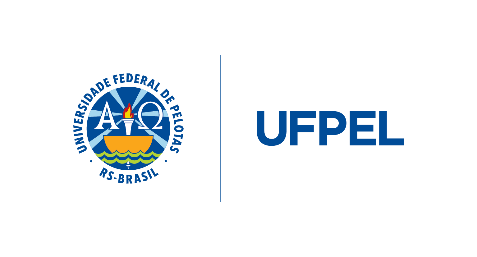 UNIVERSIDADE FEDERAL DE PELOTASTYPE OF FELLOWSHIP: 
 (    ) Young Scientist(     ) Postdoctorate Fellow Researcher
1. Applicant's Information:Name                             ___________________________________________________________ORCID Registration Number______________________________________________________Year of Doctoral Completion _____________________________________________________Project title, if applicable ________________________________________________________Link CV ______________________________________________________________________Period of stay at UFPEL _________________________________________________________Name of Host Professor, if any ____________________________________________________Graduate Program to which the Host Professor belongs _______________________________Department/Laboratory ________________________________________________________Graduate Program to which the applicant will be bound _______________________________I declare that I am not a recipient and I am not requesting any other financial benefits from the Brazilian government.Signature of the applicant:   _______________________________________________On:      ____ /____ /____I declare that I am aware of this application.
Signature of the Host Professor: ___________________________________________   On:  ___/___ /___   Signature of the Graduate Program Coordinator:  ________________________________   On:  ___/___ /___
2. Candidate's Letter of Presentation (motivation, expectations and brief report of previous experiences): 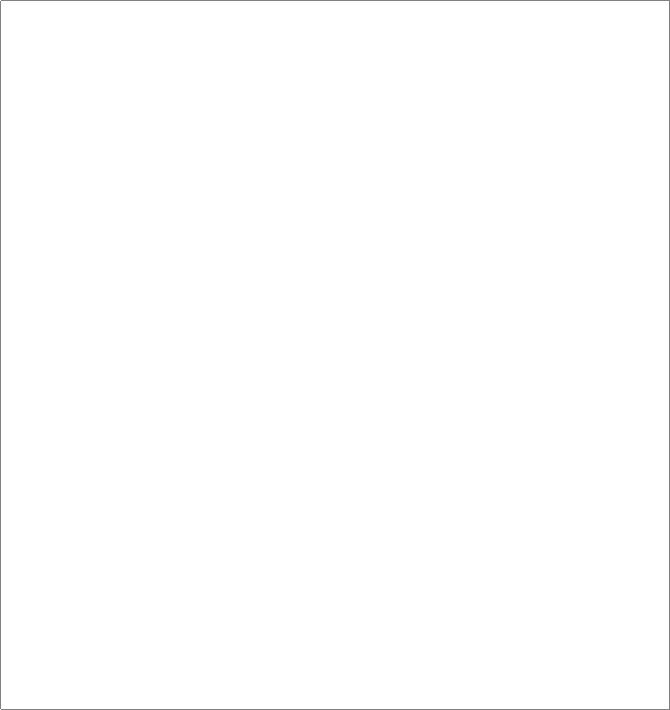 R. Lobo da Costa, 447, Agência de Desenvolvimento Institucional CEP96010-150Pelotas, RS-Brasil | E-mail: print.ufpel@gmail.com | wp.ufpel.edu.br/print